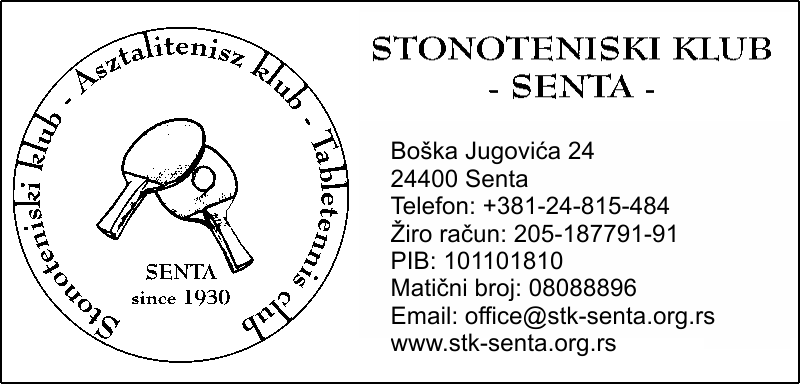 OBAVEŠTENJEStonoteniski klub „Senta” organizuje školu stonog tenisa za početnike od 01.-og oktobra. Upis se vrši za decu rođenu 2005. godine i mlađu.Zainteresovani se mogu javiti od 08.00 do 10.00 i od 18.00 do 20.00 časova u prostorijama kluba, Boška Jugovića 24, ili telefonski  na broj  815-484.ÉRTESÍTÉSA Zenta Asztaliteniszklub október 1.-től ping-pong iskolát szervez kezdőknek.A  2005.-ben és később született gyerekek jelentkezését várjuk.Érdeklődni lehet 08.00 – 10.00 és 18.00 – 20.00 óráig a klubban, Boška Jugovića 24, vagy telefonon, 815 – 484.